St. Jerome’s University and the University of Waterloo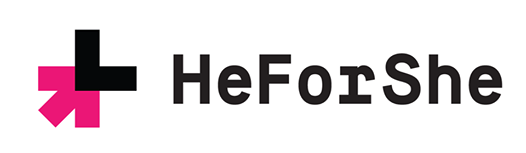 From fixing the women to liberating the men 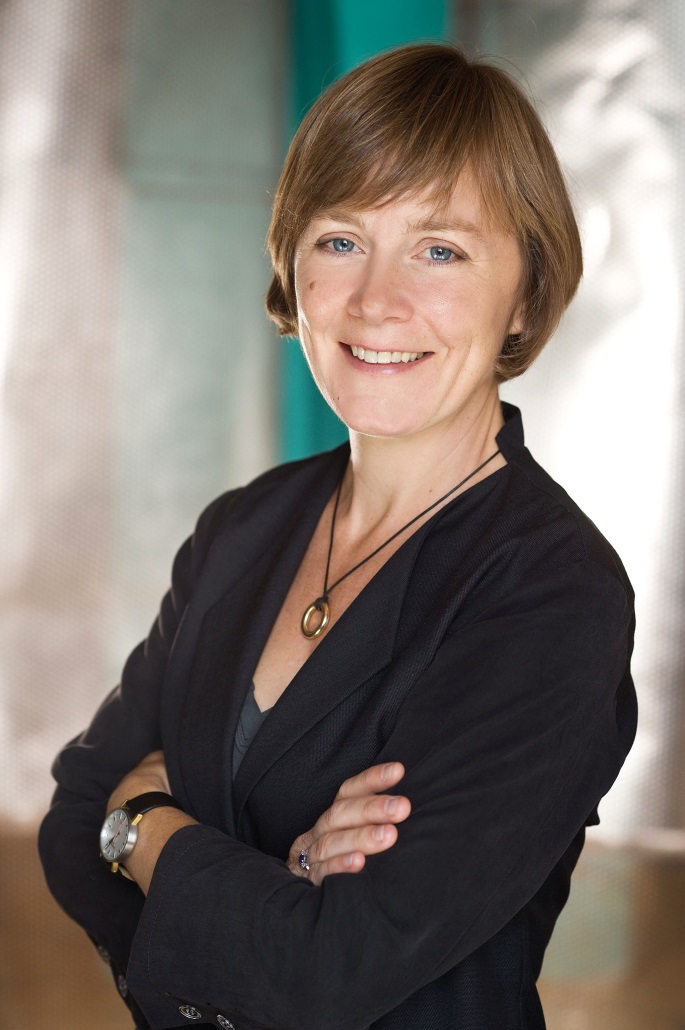  


Jennifer BerdahlSauder School of BusinessUniversity of British ColumbiaJennifer Berdahl examines how various organizations have attempted to deal with gender – from trying to “fix” the women to changing the way that everyone thinks about men and women. Organizations that successfully integrate women, she argues, are more successful than their competitorsWednesday, March 30, 2016 / 4:00 p.m.-5:30 p.m.STJ 3014 / St. Jerome's UniversityFree and open to the public.  All welcome.  Refreshments served.
For info: David Seljak, 519.884.8111, ext. 28232 or dseljak@uwaterloo.ca 